令和5年度第1回公認ソフトボールスタートコーチ養成講習会受講申込のお知らせ令和5年度公認ソフトボールスタートコーチ養成講習会の受講申込を希望される方は、3月20日（月）～4月8日（土）の間に指導者マイページを作成し、受講申込を行ってください。※申込の際に認証コードが求められますので、下記の認証コードを入力してください。※英数字すべて半角、英字は大文字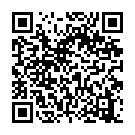 ＜指導者マイページ＞URL：https://my.japan-sports.or.jp/login　※指導者マイページの作成から申込みまでの流れは下記からご確認ください。https://www.japan-sports.or.jp/Portals/0/data/ikusei/doc/SC/2021/sc_mp_manual.pdf※指導者マイページでの本受講申込につきましては、指定期間以降の申込みは行えません。※仮申込・本受講申込の両方が完了しないと講義を受講しても資格は認定されません。【お問合せ先】　※指導者マイページについてのお問合せは下記にお願いいたします。日本スポーツ協会公認スポーツ指導者登録係［TEL：03-5859-0371（平日10時～17時）］